FHWA Area EngineerFHWA Area EngineerFHWA Area EngineerFHWA Area EngineerFHWA Area Engineer [Project Name – Project ID]  [Project Name – Project ID]  [Project Name – Project ID]  [Project Name – Project ID] 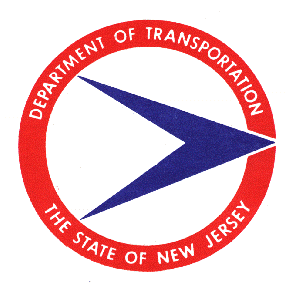 